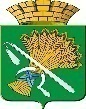 ГЛАВА КАМЫШЛОВСКОГО ГОРОДСКОГО ОКРУГА П О С Т А Н О В Л Е Н И Еот  25.08.2017  года      	№ 793г. Камышлов О создании межведомственной комиссии по обследованию гостиниц на территории Камышловского городского округа       В соответствии с постановлением  Правительства Российской Федерации от 14 марта 2017 года № 447 «Об утверждении требований к антитеррористической защищенности гостиниц и иных средств размещения и формы паспорта безопасности этих объектов», в целях объединения усилий администрации Камышловского городского округа и территориальных органов безопасности, органов Министерства внутренних дел Российской Федерации, Министерства Российской Федерации по делам гражданской обороны, чрезвычайным ситуациям и ликвидации последствий стихийных бедствий, направленных на обеспечение антитеррористической защищенности гостиниц, на основании Устава Камышловского городского округа, ПОСТАНОВЛЯЮ:1. Утвердить:1.1. Состав межведомственной комиссии по обследованию гостиниц;  1.2. Положение о межведомственной комиссии по обследованию гостиниц.2. Настоящее постановление вступает в силу после дня его официального опубликования в газете «Камышловские известия» и подлежит размещению на официальном сайте Камышловского городского округа в информационно-телекоммуникационной сети «Интернет».3. Контроль за исполнением настоящего постановления оставляю за собой.Глава Камышловского городского округа                                          А.В. ПоловниковСоставмежведомственной комиссии по обследованию гостиниц         Председатель межведомственной комиссии:Половников Алексей Владимирович – глава Камышловского городского округаЗаместитель председателя межведомственной комиссии:Власова Елена Николаевна – заместитель главы администрации Камышловского городского округа. Секретарь комиссии:           Гуляев Виктор Жоржевич- ведущий специалист отдела гражданской обороны и пожарной безопасности администрации Камышловского городского округа Члены комиссии:Петухов Андрей Владимирович – начальник отдела вневедомственной охраны – филиал федеральное государственное казенное учреждение «Управление вневедомственной охраны войск национальной гвардии Российской Федерации» по Свердловской области (по согласованию);Падерин Евгений Юрьевич – Врио заместителя начальника по охране общественного порядка МО России МВД «Камышловский» (по согласованию);Шевелев Роман Владимирович – начальник пожарной части №18/6 (по согласованию); Ракульцев Алексей Александрович – начальник отдела надзорной деятельности Камышловского городского округа, МО Камышловский муниципальный район Главного управления Министерства Российской Федерации по делам гражданской обороны, чрезвычайным ситуациям и ликвидации последствий стихийных бедствий по Свердловской области (по согласованию); Хромцов Дмитрий Николаевич – начальник отделения Федеральной службы безопасности Российской Федерации в г. Богданович (по согласованию).Положениео межведомственной комиссии по обследованию гостиниц1.Общие положения1.1. Межведомственная комиссия по обследованию (далее - Комиссия) является постоянно действующим координационным органом, деятельность которой направлена на проведение категорирования гостиниц. 1.2.В своей деятельности межведомственная комиссия руководствуется требованиями к антитеррористической защищенности по обследованию гостиниц.2. Цель создания КомиссииЦель создания Комиссии - организация проведения категорирования гостиниц для установления дифференцированных требований к обеспечению их безопасности с учетом степени потенциальной опасности и угрозы совершения в гостиницах террористических актов и их возможных последствий до 15.12.2017 г.2.1. в отношении функционирующих (эксплуатируемых) гостиниц - не позднее 2 месяцев со дня утверждения настоящего документа;2.2. при вводе в эксплуатацию новой гостиницы - в течение одного месяца со дня окончания необходимых мероприятий по ее вводу в эксплуатацию;2.3. при актуализации паспорта безопасности гостиницы - в течение одного месяца со дня принятия решения об актуализации паспорта безопасности гостиницы.                                               3.Полномочия КомиссииКомиссия имеет право:3.1. проводить обследование гостиницы на предмет состояния ее антитеррористической защищенности;3.2. изучать конструктивные и технические характеристики гостиницы, организацию ее функционирования, действующие меры по обеспечению безопасного функционирования гостиницы;3.3. выявлять потенциально опасные участки гостиницы и ее критические элементы;3.4. определять степень угрозы совершения террористического акта на территории гостиницы и возможные последствия его совершения;3.5. определять категорию гостиницы или подтверждать (изменять) ранее присвоенную категорию;3.6.определять необходимые мероприятия по обеспечению антитеррористической защищенности гостиницы в зависимости от присваиваемой гостинице категории, а также сроки осуществления указанных мероприятий с учетом объема планируемых работ и источников финансирования.                                    4. Порядок работы Комиссии4.1. Комиссия состоит из председателя, заместителя председателя, секретаря и членов Комиссии. 4.2. Комиссию возглавляет председатель Комиссии.В отсутствие председателя Комиссии полномочия председателя осуществляет заместитель председателя Комиссии. 4.3. Председатель Комиссии:а)	осуществляет руководство деятельностью Комиссии, определяет повестку дня, сроки и порядок рассмотрения вопросов на ее заседаниях;б)	инициирует проведение заседаний Комиссии;в)	ведет заседания Комиссии;г)	подписывает акты обследования и категорирования гостиниц и другие документы, касающиеся исполнения полномочий Комиссии. 4.4. В состав Комиссии включаются:а) собственник гостиниц или лицо, использующее гостиницы на ином законном основании;б) отделение Федеральной службы безопасности Российской Федерации в г. Богданович;        в) отдел вневедомственной охраны – филиал федеральное государственное казенное учреждение «Управление вневедомственной охраны войск национальной гвардии Российской Федерации» по Свердловской области,г) межмуниципальный отдел Министерства внутренних дел России "Камышловский"; д) отдел надзорной деятельности Камышловского городского округа, МО Камышловский муниципальный район Главного управления Министерства Российской Федерации по делам гражданской обороны, чрезвычайным ситуациям и ликвидации последствий стихийных бедствий по Свердловской области;При необходимости к работе комиссии привлекаются представители собственников объектов, которые располагаются в границах гостиниц, либо в непосредственной близости к нему. 5. Результаты работы комиссии оформляются актом обследования и категорирования гостиницы, который составляется в одном экземпляре, подписывается всеми членами комиссии и хранится вместе с первым экземпляром паспорта безопасности гостиницы (далее - паспорт безопасности).В случае возникновения в ходе составления указанного акта разногласий между членами комиссии решение принимается ответственным лицом. Члены комиссии, не согласные с принятым решением, подписывают акт обследования и категорирования гостиницы с изложением своего особого мнения, которое приобщается к материалам обследования и категорирования гостиницы.6. На каждую гостиницу после проведения его обследования и категорирования Комиссией, собственник составляет паспорт безопасности, который составляется в 3 экземплярах, согласовывается с руководителями территориального органа безопасности, территориального органа Федеральной службы войск национальной гвардии Российской Федерации или подразделения вневедомственной охраны войск национальной гвардии Российской Федерации, территориальных органов Министерства внутренних дел Российской Федерации, Министерства Российской Федерации по делам гражданской обороны, чрезвычайным ситуациям и ликвидации последствий стихийных бедствий и утверждается собственником гостиницы, за исключением гостиниц, отнесенных к четвертой категории опасности, в течение 3 месяцев после проведения их обследования и категорирования комиссией. 7. Подготовку материалов к заседанию комиссии, документов для её работы и составление актов осуществляет секретарь комиссии.УТВЕРЖДЕНпостановлением главы Камышловского городского округаот 25.08.2017 года  № 793УТВЕРЖДЕНОпостановлением главы Камышловского городского округаот 25.08.2017 года   № 793